LĪVĀNU NOVADA PAŠVALDĪBAReģistrācijas Nr. 90000065595, Rīgas iela 77, Līvāni, Līvānu novads, LV – 5316tel. 65307250, www.livani.lv e-pasts pasts@livani.lv LĪVĀNOSAPSTIRPINĀTSar Līvānu novada domesprivatizācijas un pašvaldības mantasatsavināšanas komisijas2023. gada 31. oktobrasēdes protokola Nr. 1.3.17/23/23lēmumu Nr. 4Zemes starpgabalaRožupes pagastā, Līvānu novadāIZSOLES NOTEIKUMIIzsoles noteikumi nosaka atsavināmā objekta – zemes starpgabala ar kadastra apzīmējumu 7666 010 0252, kas atrodas Rožupes pagastā, Līvānu novadā, (turpmāk - Objekts) pārdošanu mutiskā izsolē ar augšupejošu soli starp pirmpirkuma tiesīgām personām, kas noteiktajā termiņā pieteikušās pirkt Objektu, saskaņā ar šiem izsoles noteikumiem.Ziņas par izsolē pārdodamo objektu: Izsolē tiek pārdots nekustamais īpašums Rožupes pagastā, Līvānu novadā, kadastra numurs 7666 010 0252, kas sastāv no 1 (vienas) zemes vienības 1,25 ha platībā, ar kadastra apzīmējumu 7666 010 0252, reģistrēts Latgales rajona tiesas Rožupes pagasta zemesgrāmatas nodalījumā Nr. 100000714757. Kopējā zemes platība – 1,25 ha. Īpašnieks: Līvānu novada pašvaldība, reģistrācijas numurs 90000065595. Pirmpirkuma tiesības uz atsavināmo Objektu ir zemes gabalu īpašniekiem, kuru īpašuma tiesības uz nekustamo īpašumu, kas pieguļ atsavināmajam zemes starpgabalam, ir reģistrētas zemesgrāmatā. Atsavināmajam Objektam pieguļošās zemes vienības ar zemesgrāmatā nostiprinātām īpašuma tiesībām ar šādiem kadastra apzīmējumiem:7666 010 0245;7666 010 0255;7666 010 0249.Līvānu novada pašvaldībai piederošais nekustamais īpašums nav nepieciešams pašvaldības autonomo funkciju veikšanai.Izsoli organizē Līvānu novada domes Privatizācijas un pašvaldības mantas atsavināšanas komisija (turpmāk - Komisija). Izsole notiks 2023. gada 12. decembrī plkst. 1000, Rīgas ielā 77, Līvānos, Līvānu novadā, sēžu zālē (1. stāvā).Ar izsoles noteikumiem var iepazīties Līvānu novada pašvaldības tīmekļvietnē www.livani.lv. Sludinājumu par Objektu normatīvajos aktos noteiktajā kārtībā publicē oficiālajā izdevumā "Latvijas Vēstnesis", Līvānu novada pašvaldības tīmekļvietnē www.livani.lv. Informācija par izsoli izliekama labi redzamā vietā pie attiecīgā nekustamā īpašuma.Pārdošanas metode: mutiskā izsole ar augšupejošu soli.Objekta izsoles sākumcena: 4 400,00 EUR (četri tūkstoši četri simti euro un 00 centi).Maksāšanas līdzeklis – 100% euro.Izsolei var pieteikties, iesniedzot pieteikumu Līvānu novada pašvaldībā, Rīgas iela 77, Līvāni, Līvānu novads, Latvijas Republikas oficiālā izdevuma „Latvijas Vēstnesis” izsludinātajā termiņā līdz 2023. gada 8. decembra plkst.1200. Izsolē piedalās pretendenti, kas līdz 2023. gada 8. decembrim piesakās uz Objekta izsoli un līdz 2023. gada 8. decembrim (ieskaitot) iemaksā dalības maksu 20,00 EUR (divdesmit euro, 00 centi) ieskaitot Līvānu novada pašvaldības kontā: SEB banka, UNLALV22, konta Nr. LV14UNLA0050018690074.Tiesības uz atsavināmo Objektu ir zemesgabalu īpašniekiem, kuru īpašuma tiesības uz nekustamo īpašumu, kas pieguļ atsavināmajam zemes starpgabalam, ir reģistrētas zemesgrāmatā. Šo nekustamo īpašumu īpašnieki (pieguloša nekustamā īpašuma visi kopīpašnieki) var iesniegt pieteikumus par pirmpirkuma tiesību izmantošanu mēneša laikā kopš sludinājuma publicēšanas par Objekta pārdošanu izsolē oficiālajā izdevumā “Latvijas Vēstnesis” un Līvānu novada pašvaldības tīmekļvietnē www.livani.lv, ja ir izpildījuši izsoles noteikumu 12. un 13. punktu. Ja pieteikumu par Objekta pirkšanu mēneša laikā iesniegušas vairākas pirmpirkuma tiesīgās personas, rīkojama izsole starp šīm personām, šo izsoles noteikumu noteiktajā kārtībā, kurā var piedalīties personas, kuras izpildījušas nekustamā īpašuma izsoles noteikumus. Šajā gadījumā pirmpirkuma tiesīgā persona ir tiesīga iegādāties atsavināmo zemes starpgabalu izsolē, ja tiek pārsolīta izsoles sākumcena.Izsoles dalības maksa netiek ierēķināta Objekta pirkuma maksā.Izsoles dalībnieki (tiesīgās personas) ir maksātspējīgas fiziskas un juridiskas personas, kurām saskaņā ar Civillikumu ir tiesības pirkt nekustamo īpašumu Latvijā.Izsolē var piedalīties tikai tie izsoles dalībnieki, kuri atbilstoši likuma “Par zemes privatizāciju lauku apvidos” 28.panta un 28.1 pantam var būt par subjektiem darījumos ar lauksaimniecībā izmantojamo zemi un uz kuriem neattiecas šā likuma 29.pantā noteiktie ierobežojumi.Gadījumā, ja mēneša laikā kopš sludinājuma publicēšanas laikrakstā “Latvijas Vēstnesis” ir saņemts viens pieteikums no pirmpirkuma tiesīgās personas, izsoli nerīko un ar šo personu (personām) slēdz pirkuma līgumu 10 darba dienu laikā, par atsavināmā Objekta pārdošanu par nosacīto cenu.Komisija sazināsies ar izsoles pretendentiem, ja izsoles norises vieta tiks mainīta.Izsoles dalībniekam (juridiskai personai) jāiesniedz šādi dokumenti:Pieteikums par piedalīšanos izsolē;Pilnvarojums, kas apliecina juridiskās personas pārstāvības tiesības. Ja izsolē piedalās valdes loceklis, pilnvara nav nepieciešama;Kvīts par dalības maksas samaksu.Izsoles dalībniekam (fiziskai personai) jāiesniedz šādi dokumenti:Pieteikums par piedalīšanos izsolē;Kvīts par dalības maksas samaksu.Pieteikumā jānorāda:Iesniedzēja vārds, uzvārds vai nosaukums;Adrese;Norēķinu konta numurs kredītiestādē;Piekrišana izsoles noteikumiem.Pieteikumi, kas neatbilst izsoles noteikumu prasībām, uzskatāmi par nederīgiem.Ja Komisija publiskajās datubāzēs nevar iegūt informāciju par attiecīgo juridisko personu vai personālsabiedrību, tā ir tiesīga papildus pieprasīt no juridiskās personas vai personālsabiedrības valsts reģistra iestādes izziņu par attiecīgo juridisko personu vai personālsabiedrību (izziņa ir derīga, ja tā izsniegta ne agrāk par sešām nedēļām no izsoles dienas). Piesakoties dalībai izsolē, izsoles dalībnieki ir iepazinušies ar objekta faktisko stāvokli un neizvirza nekādas pretenzijas par to.Personām, kurām ir parādsaistības pret Līvānu novada pašvaldību, nav tiesību piedalīties izsolē.Izsoles organizētāja un rīkotāja atbildīgās amatpersonas, kā arī citas personas, kuras saskaņā ar amata pienākumiem vai atsevišķu uzdevumu ir klāt mantas pārdošanā izsolē (tās organizēšanā, rīkošanā), nedrīkst paši būt pircēji, kā arī nedrīkst pirkt citu uzdevumā. Izsolē var piedalīties, ja pieteikums iesniegts sludinājumā noteiktajā termiņā un izpildīti izsoles priekšnoteikumi. Komisija sastāda to personu sarakstu, kuras ir izpildījušas izsoles priekšnoteikumus. Komisija pārliecinās par solītāju ierašanos izsolē pēc iepriekš sastādītā saraksta.Izsoles dalībnieku sarakstā ieraksta katra dalībnieka vārdu un uzvārdu vai nosaukumu, kā arī solītāja pārstāvja vārdu un uzvārdu. Atsakoties no turpmākās solīšanas, katrs Objekta izsoles dalībnieks apstiprina ar parakstu izsoles dalībnieku sarakstā savu pēdējo solīto cenu. Izsoles dalībnieki pirms izsoles sākšanas paraksta izsoles noteikumus. Izsoles kārtība:Pie ieejas izsoles telpā izsoles dalībnieki uzrāda personu apliecinošu dokumentu, uz kuras pamata viņiem izsniedz kartīti ar numuru, kas atbilst reģistrācijas žurnālā ierakstītajam kārtas numuram.Ja noteiktajā laikā uz izsoli ierodas tikai viens dalībnieks, izsoles vadītājs piedāvā šim dalībniekam solīt Objekta nosacīto cenu un viņš kļūst par izsoles uzvarētāju, ja ir pārsolījis Objekta sākumcenu par vismaz vienu soli.Izsoles gaita tiek protokolēta. Izsoles vadītājs atklāj izsoli un raksturo pārdodamo Objektu, paziņo tā pārdošanas sākumcenu, kā arī izsoles soli – 50,00 EUR (piecdesmit euro, 00 centi), par kādu paaugstināms katrs nākamais solījums. Izsoles dalībnieks izsoles gaitā var nosaukt lielāku pārdodamā Objekta cenu, kuras solis nav mazāks par izsoles noteikumos noteikto soli. Izsolē starp tās dalībniekiem aizliegta vienošanās, skaļa uzvedība un traucējumi, kas varētu iespaidot izsoles rezultātus un gaitu.Izsoles dalībnieki solīšanas procesā paceļ savu reģistrācijas numuru. Izsoles vadītājs atkārto pirmā solītāja reģistrācijas numuru un nosauc piedāvāto cenu. Piedāvātās cenas pieaugums nedrīkst būt mazāks par izsoles soli. Ja neviens no dalībniekiem vairs augstāku cenu nepiedāvā, izsoles vadītājs trīs reizes atkārto pēdējo augstāko cenu un fiksē to ar āmura piesitienu. Persona, kura solījusi pēdējo augstāko cenu, uzrāda dalībnieka reģistrācijas numuru un nosolītā cena tiek ierakstīta protokolā un apstiprina ar parakstu izsoles dalībnieku sarakstā savu pēdējo solīto cenu.Izsoles dalībnieks, kurš ir nosolījis visaugstāko cenu, ar savu parakstu apstiprina izsoles dalībnieku sarakstā norādītās cenas atbilstību nosolītajai cenai.Pēc izsoles Komisija paziņo par izsoles rezultātiem un paraksta izsoles protokolu, un apstiprina izsoles protokolu septiņu dienu laikā pēc izsoles.Visa izsolē nosolītā cena tiek uzskatīta par nekustamā īpašuma pirkuma maksu. Objekta nosolītājs augstāko nosolīto cenu samaksa divu nedēļu laikā pēc izsoles.Ja Objekta nosolītājs noteiktajā termiņā nesamaksā nosolīto cenu, tad viņš zaudē tiesības uz nosolīto Objektu. Dalības maksa šajā gadījumā netiek atmaksāta.Ja izsoles dalībnieks vismaz vienu dienu pirms izsoles dienas atsauc savu dalību izsolē, pamatojoties uz dalībnieka iesniegumu, viņam tiek atmaksāta iemaksātā dalības maksa. Dalībniekam, kurš ir iemaksājis dalības maksu, bet nav ieradies uz izsoli, izsoles dalības maksa netiek atmaksāta. Ja izsole nenotiek, nepiesakās neviens izsoles dalībnieks, Komisija izstrādā jaunus Objekta izsoles noteikumus.Pēc izsoles, Līvānu novada pašvaldības dome apstiprina izsoles rezultātus ne vēlāk kā 30 (trīsdesmit) dienu laikā pēc nosolītās cenas pilnīgas samaksas. Līvānu novada pašvaldība un objekta nosolītājs noslēdz Objekta pirkuma līgumu 30 (trīsdesmit) dienu laikā pēc izsoles rezultātu apstiprināšanas. Nekustamā īpašuma pirkuma līgumu paraksta pašvaldības domes priekšsēdētājs. Ja izsoles dalībnieks nav izpildījis šo noteikumu 41. punktu, izsoles Objekts tiek piedāvāts nākamajam augstākās cenas nosolītājam.Par šajos noteikumos nereglamentētajiem jautājumiem pieņemt lēmumu ir tiesības Komisijai, par to izdarot attiecīgu ierakstu Komisijas sēdes protokolā.Sūdzības par izsoli var iesniegt Līvānu novada pašvaldības domei 3 (triju) darba dienu laikā no izsoles dienas.Līvānu novada domes privatizācijas un pašvaldības mantas atsavināšanas komisijas priekšsēdētājs			              	G. Pastars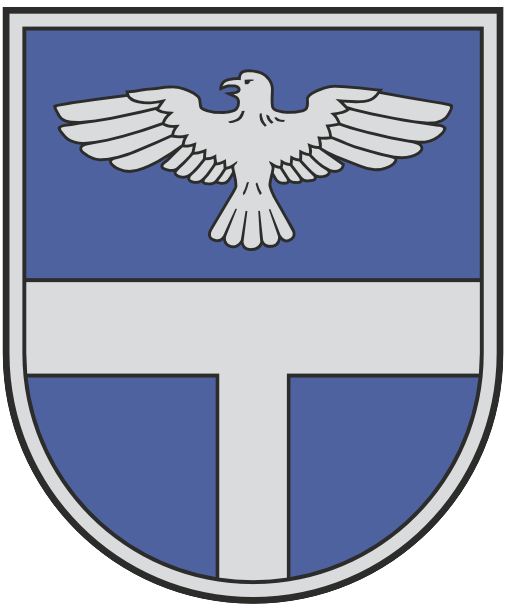 